                                  ICIDA-2023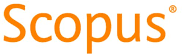 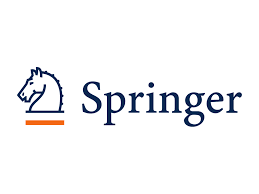 2nd International Conference on Innovations in Data AnalyticsOrganized byEminent College of Management and Technology (ECMT), West Bengal, India in collaboration with International Knowledge Research Foundation (IKRF)Technically Sponsored by:Scientific Innovation Research Group (SIRG), EgyptScientific Research Group in Egypt (SRGE), EgyptSETIT Research Lab.  Sfax University –TunisiaCI2S lab, Buenos Aires, Argentina                                  29th -30th November, 2023 (Hybrid Mode)              ************** CALL FOR PAPERS **************         Conference Website:  http://icida.ikrf.in  SPECIAL SESSIONRecent Trends in Information Systems and Information TechnologiesSESSION ORGANIZERS:SESSION DESCRIPTION:Technology is an ever-changing playing field and it is indeed important for organizations to remain be at the helm of innovation. All the organizations are embracing emerging technologies to remain competitive. To help meet the demands of a technology-enabled consumer base, businesses and solution providers are chasing Digitalization, thus it is a multiplying force in across the globe right now. As rightly said, “Journey to digitization has begun, it is a matter of accelerating the pace at which it is happening”, by R. Chandrashekhar, former president of NASSCOM. Typically any business today has a high dependence on a robust, web enabled, and flexible information & communication infrastructure to nurture corporate agility and productivity. Digital platforms are providing tremendous opportunities to organizations to interact with all stakeholders be it the government, institutions or businesses. As digital technologies offer new ways to establish relationships, connect, collaborate, conduct business and build bridges between people it also touches the core of all business functions and even transforms the way in which organizations are managed. RECOMMENDED TOPICS:Topics to be discussed in this special session include (but are not limited to) the following:Artificial IntelligenceBlockchain TechnologyCloud ComputingCyber Security and Cyber WarfareDigital EntrepreneursDigital MarketingE-Gov., E-Comm., E-learningInfo. Security & Risk Mgmt.IT Enabled Business ProcessesIT Enabled ServicesIT in Agriculture, Manufacturing & Service SectorKnowledge ManagementMobile Computing & Networking Tech.Online Social NetworksProject Management, Quality ManagementPUBLICATION AND SUBMISSION PROCEDUREThe conference aims at carrying out double-blind review process. The papers submitted by the authors will be assessed based on their technical suitability, the scope of work, plagiarism, novelty, clarity, completeness, relevance, significance, and research contribution. The conference proceedings will be published in Springer Lecture Notes in Networks and System (LNNS) Series, now indexed by: ISI Proceedings, DBLP. Ulrich's, EI-Compendex, SCOPUS, Zentralblatt Math, MetaPress,  Springerlink. Some of the selected high-quality papers of ICIDA 2023 with extended versions will be published in any one of the reputed journals (indexed by SCOPUS, SCIE, ACM Digital Library, DBLP, WOS) from International Publishers.Paper submission system of easy chair: https://cmt3.research.microsoft.com/ICIDA2023NOTE: While submitting the paper in this special session, please specify [Recent Trends in Information Systems and Information Technologies] at the top (above paper title) of the first page of your paper.DEADLINE TO REMEMBER: 30th July 2023* * * * * *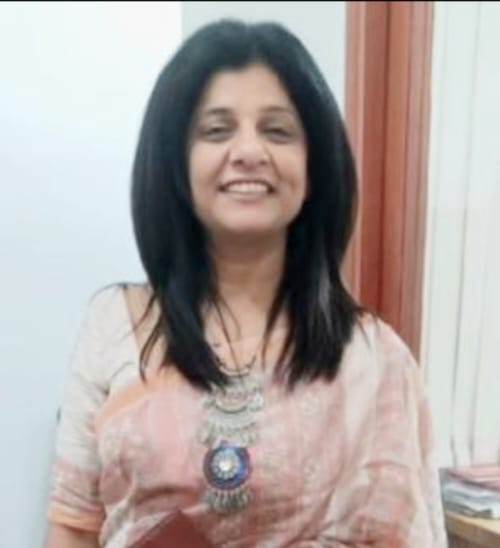 Prof. (Dr.) Laxmi AhujaDy.DirectorAmity Institute of Information TechnologyAmity University,NoidaEmail:lahuja@amity.eduMobile: 9971605991